様式第2号(第4条関係)(表)事業系一般廃棄物の減量、資源化及び適正な処理に関する計画書年　　月　　日　　久喜宮代衛生組合　　管理者　　　　　様住所　　　　　　　　　　　氏名　　　　　　　　　　印電話番号　　　　　　　　　　　　久喜宮代衛生組合廃棄物の処理及び再利用に関する条例第12条第3項の規定により、次のとおり提出します。(裏)●前年度実績●今年度計画※資源は、事業者独自のルートで適正な処理を図ること。※今年度のごみ・資源の排出実績についても、事業者で適切に把握すること。(法人にあっては、名称及び代表者の氏名)建築物名称名称建築物所在地所在地建築物床面積の合計床面積の合計m2m2m2m2m2m2建築物従業員数従業員数人人人人人人今年度の計画概要区分区分床面積床面積廃棄物総排出量廃棄物総排出量廃棄物総排出量組合搬入量今年度の計画概要事務所事務所m2m2今年度の計画概要店舗店舗m2m2今年度の計画概要合計合計m2m2保管場所用途用途用途面積面積面積設置場所設置場所保管場所事業系一般廃棄物事業系一般廃棄物事業系一般廃棄物m2m2m2保管場所再生利用対象物再生利用対象物再生利用対象物m2m2m2廃棄物管理責任者氏名廃棄物管理責任者連絡先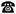 減量・資源化の方法(具体的に)今年度計画していること今年度計画していること今年度計画していること今年度計画していること今年度計画していること現在実施していること現在実施していること現在実施していること減量・資源化の方法(具体的に)区分区分区分区分当事業者の総排出量①①のうち衛生組合搬入量②事業者処理量①－②搬入先または運搬業者資源可燃系可燃系段ボールt　　kgt　　kgt　　kg資源可燃系可燃系その他紙類t　　kgt　　kgt　　kg資源不燃系不燃系びん・缶・ペットボトルt　　kgt　　kgt　　kg資源プラスチック類プラスチック類プラスチック類t　　kgt　　kgt　　kgごみ燃やせるごみ燃やせるごみ燃やせるごみt　　kgt　　kgt　　kgごみうち厨芥類（生ごみ）うち厨芥類（生ごみ）t　　kgt　　kgt　　kgごみ燃やせないごみ（有害ごみ含む）燃やせないごみ（有害ごみ含む）燃やせないごみ（有害ごみ含む）t　　kgt　　kgt　　kg合計合計合計t　　kgt　　kgt　　kg区分区分区分区分当事業者の総排出量①①のうち衛生組合搬入量②事業者処理量①－②搬入先または運搬業者資源可燃系可燃系段ボールt　　kgt　　kgt　　kg資源可燃系可燃系その他紙類t　　kgt　　kgt　　kg資源不燃系不燃系びん・缶・ペットボトルt　　kgt　　kgt　　kg資源プラスチック類プラスチック類プラスチック類t　　kgt　　kgt　　kgごみ燃やせるごみ燃やせるごみ燃やせるごみt　　kgt　　kgt　　kgごみうち厨芥類（生ごみ）うち厨芥類（生ごみ）t　　kgt　　kgt　　kgごみ燃やせないごみ（有害ごみ含む）燃やせないごみ（有害ごみ含む）燃やせないごみ（有害ごみ含む）t　　kgt　　kgt　　kg合計合計合計t　　kgt　　kgt　　kg【備考】【備考】【備考】【備考】【備考】【備考】【備考】【備考】